DELHI DEVELOPMENT AUTHORITY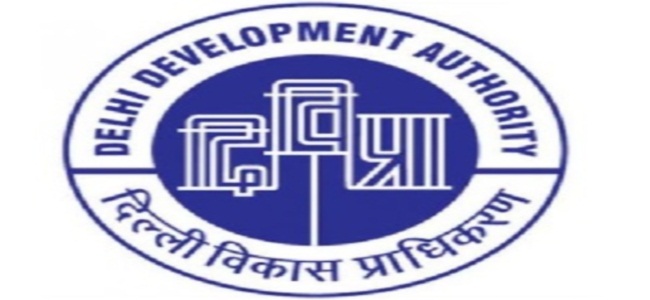 DWARKA SPORTS COMPLEXSECTOR 11, DWARKA, NEW DELHI-110075ASSOCIATE MEMBERSHIP APPLICATION FORMFOR OFFICE USEMEMBERSHIP NO. AM 				2. DATE OF MEMBERSHIP	          /		/ENTRY FEE RS……………………………………………	4. APPLICATION NO	I wish to apply for Associate Membership of the Sports Complex. The particulars are given below.5.	 NAME OF THE APPLICANT											  (Block Letters)6. 	 NAME OF THE MEMBER		7.	 MEMBERSHIP NO			8.	 RESIDENTIAL ADDRESS					PIN CODE				    PHONE										    E-mail9.	 OFFICE ADDRESS					PIN CODE				    PHONE										    E-mail10. OCCUPATION				S-SERVICE, B-BUSINESS, P-PROFESSION, O-OTHERS11. DETAILS OF OCCUPATION        	   DESIGNATION/POSITION12. DATE OF BIRTH				 /               /		13. SEX	           M-MALE, F-FEMALE, O-OTHER14. MARITAL STATUS				M-MARRIED, S-SINGLE, D-DIVORCEE, W-WIDOW/WIDOWER15. NATIONALITY 				I-INDIAN, F-FOREIGN16. EDUCATIONAL QUALIFICATION		17. I enclose here with Demand Draft No…………………….dated……………………drawn on ……………………………in favour of “CAU SPORTS, DDA” for an amount of Rs………………(Rupees………………………………………………………………………………………only)(This is applicable when not paying by Debit / Credit Card)18. UNDERTAKINGAll information furnished above are correct.  However, my application form is liable to be rejected if details found to be incorrect.I have read the rules and regulations contained in the Brochure and undertake to abide by the same.FOR OFFICE USE ONLY: -	      	              ACKNOWLEDGEMENT			Application No. ……………………                  DELHI DEVELOPMENT AUTHORITYDWARKA SPORTS COMPLEX, NEW DELHIReceived from Mr./Ms./Mrs…………………………………………………Application for Associate membership of DSC and an amount of Rs……………(Rupees……………………………………………………………………………..only) in the form of Demand Draft No……………….Dt……………….Drawn on…………………..…….in favour of ‘’CAU SPORTS, DDA’’ or pay through Debit or Credit Card. Date……………..							    (Signature of the Receiving Clerk with Stamp)Note:Please attach the following documents with the form:-Request letter from primary member for grant of Associate Membership to his/her dependent member.Two passport size colour photographs.Bank Draft for Rs.23600/- in favour of ‘’CAU SPORTS, DDA’’ on account of non-refundable entry fee including GST or pay through Credit or Debit Card.Cheque/Bank Draft in favour of ‘’CAU SPORTS, DDA’’ on account of monthly subscription fee Rs.2124/-including GST preferably for one year.Surrender of dependent membership card.Clearance of payment of monthly subscription from Accounts Branch in respect of member.Proof of date of birth.